  Рожкова Любовь Федоровна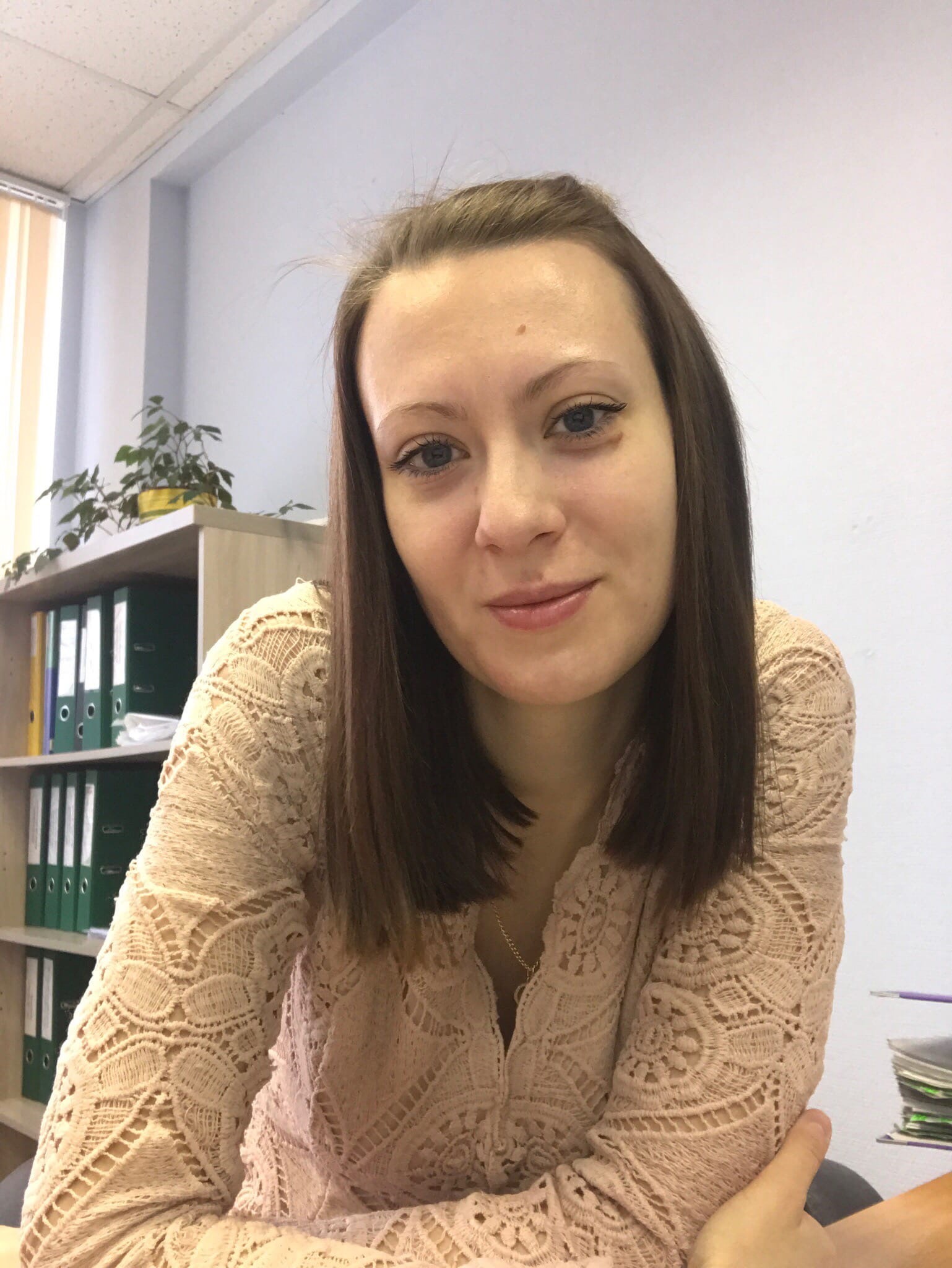 Роль в проекте: Руководитель проектаОбразование: Высшее Негосударственное образовательное учреждение высшего профессионального образования Российская Международная Академия ТуризмаСпециализация: Менеджер по специальности «Менеджмент организации» 2003 – 2008гг.   Опыт работы:МАУК г.Нягани "Музейно-культурный центр" Специалист экспозиционной и выставочной деятельности2023г – по настоящее времяАНО «ЦРТИИ «Этноград»Председатель2023г. – по настоящее время (совместительство)ООО «ФрешПринт» г. ЕкатеринбургБухгалтер по учету расчетов2013 – 2023 гг.Дополнительная информация: В настоящее время являюсь сотрудником «Музейно-культурного Центра» г.Нягани, а также по совместительству руководителем АНО «ЦРТИИ «Этноград». С марта 2023 года активно участвую в различных грантовых конкурсах. На январь 2024 года реализовано 3 проекта (роль в проектах – руководитель): «Чумовой дворик» при поддержке гранта Главы города Нягани; «Чумовые каникулы» при поддержке Президентского Фонда Культурных Инициатив; «ЕлкаFest» при финансовой поддержке Управления по культуре и искусству г. Нягани. Также в 2023 году закончила курсы переподготовки ФГБОУ ВО «Казанский государственный институт культуры» по доп. профессиональной программе «Организация и продвижение музейных проектов и выставок в сети Интернет».Ссылки на профиль в социальных сетях: https://vk.com/id6820185  